Образовательный проект «Начни своё дело»3 этап «ФИНАНСОВОЕ ПЛАНИРОВАНИЕ В МАЛОМ БИЗНЕСЕ»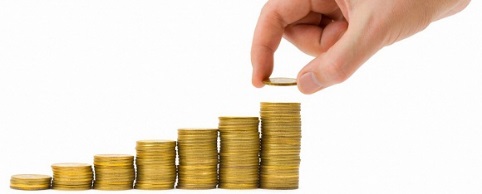 Цель программы: приобретение навыков финансового планирования, освоение основных отчётов (движение денежных средств, баланс, прибыли-убытки)Целевая аудитория: - начинающие предприниматели и граждане, желающие создать свое делоПродолжительность курса: 3 дня с 10.00 до 18.00 (30 академических часов)ДеньОбъемРазделы блока и форма проведения занятийПервый10 ак.ч.Финансовый план.Основные понятия и элементы финансового плана. План финансирования и инвестиций. Понятие основного и оборотного капитала. Понятие о себестоимости продукции и услуг. Методы управления себестоимостью. План о прибылях и убытках. Методы управления рентабельностью. Планирование движения денежных средств. Управление ликвидностью. Понятие баланса. Особенности налогообложения для различных организационно-правовых форм бизнеса. Финансовое планирование в малом бизнесе. Финансовые отчёты. Расчёт движения денежных средств. Расчёт прибылей и убытков. Баланс.Второй10 ак.ч.Продолжение темы финансового планирования.Формирование умения финансового планирования, разработка финансового плана. Возможности, источники и условия привлечения заемных средств СМП в Свердловской области. Подготовка к презентации бизнес-плана. Репетиция презентации.Третий10 ак.ч.Индивидуальные консультации тренеров по расчетам бизнес-планов участников.